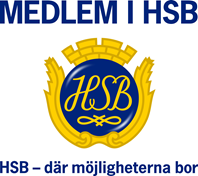 Hej och välkommen till Brf Dalkullan.Vi har inga särskilda ordningsregler i föreningen utan vi tror på att sunt förnuft och normal hänsyn får gälla som ledstjärna för relationerna mellan medlemmarna.Vi vill berätta om några saker som kan ställa till problem och som vi vill att Du tänker på.Det finns få saker som skapar så mycket irritation som städningen efter att man använt tvättstugan och att inte luddet är borttaget ur torktumlaren.Den andra stora saken är högljudda fester. Du bor nu i ett gammalt hus som är ganska lyhört. Hög musik och gap och skratt i trapphusen kan vara mycket störande. Om du skall ha fest så prata gärna med dina grannar och tänk på att det alltid är DU som är ansvarig för störningar som dina gäster gör sig skyldiga till. Efter kl 22.00 vill de flesta ha det lugnt.Om du har en hund så tänk på att en del hundar skäller när de är ensamma. Har du en hund som skäller mycket så lämna den helst inte ensam.Branddörrar till vind och källare skall hållas stängda. Dörren in till trapphuset skall också vara stängd när man avslutat i och urlastning.Om du matar fåglar från din balkong så skitar fåglarna ner dina grannars balkonger. Mat på marken drar till sig råttor och möss.När du bor i bostadsrätt så får du stå för mycket underhåll själv och du får bygga om till viss del.Vad du däremot INTE får göra är att riva väggar utan att först ha kontaktat styrelsen och fått klartecken att de inte är bärande.Du får inte heller göra ingrepp på rör och ledningsinstallationer i lägenheten eftersom det kan störa cirkulationen till andra lägenheter.Har du frågor eller funderingar får du gärna kontakta Lars Lisberger eller Tommy Rydstrand.Våra telefonnummer finns på anslagstavlorna i alla trapphus eller på vår hemsida.För att hitta hemsidan så googlar du på ”Dalkullan Sandviken”.Hoppas du skall trivas i din nya lägenhet.MvhStyrelsen